Geneza „Wesela”Data prawdziwego wesela:Miejsce: Państwo Młodzi:O dramacie:Data premiery „Wesela” na scenie:Cechy, świadczące o syntetyczności dramatu:- --Gatunek: DRAMAT SYMBOLICZNY [uzupełnij w domu]CHŁOPOMANIA [LUDOMANIA]BOHATEROWIE DRAMATUPostacie realistyczne - INTELIGENCJAPostacie realistyczne – CHŁOPSTWOPostacie symboliczne – OSOBY DRAMATUMiejsce akcji:CHATA GOSPODARZA – Ćwiczenie 1. Jakie znaczenie symboliczne mają obrazy MB w chacie Gospodarza? Czego można się dowiedzieć o chłopach i inteligencji z wystroju chaty? HISTORIA W „WESELU”Jaki klimat polityczny panował w Galicji końca XIX wieku?Czym była Teka Stańczyka?AKT I – WESELE (sceny realistyczne)Scena I Scharakteryzuj Czepca i Dziennikarza. Co jest tematem rozmowy? Na czym polega użycie zabiegu ironii w scenie 1.?Scena III.W jaki sposób Wyspiański ukazał w tej scenie zjawisko chłopomanii?Scena IV, VII.Jakie różnice dostrzegasz pomiędzy Kliminą a Radczynią? Czy konwersacja pomiędzy nimi jest udana? Jaki obraz chłopomanii wynika z tych scen?Scena VIII.Co można wywnioskować z rozmowy na temat różnic pomiędzy chłopką (P. Młoda) a inteligentem z miasta (P. Młody)?Jaki obraz chłopomanii wynika z tej sceny?Scena IX.Opisz uczucia łączące Pannę Młodą i Pana Młodego. Jakim językiem zostały wyrażone? Scena XII.Zinterpretuj wymowę frazy „trza być w butach na weselu” w kontekście sceny.Scena XVII.Jak ocenia stosunki inteligencko – chłopskie Żyd? Co ma do powiedzenia na temat aktywności Pana Młodego?Scena XVIII, XIX.Na podstawie poprzedniej sceny i obecnych scharakteryzuj Rachelę. O czym świadczy ostatnia w sc. XIX wypowiedź Pana Młodego?Scena XXIVOkreśl temat rozważań Poety i Gospodarza oraz łączącą ich więź.O jakim mitologicznym obrazie chłopów dyskutują bohaterowie? Jakie cechy ma chłop?Scena XXV.Czego można dowiedzieć się o polityce na podstawie tej sceny? Jakim językiem mówią bohaterowie?Scena XXVI.Jak bohaterowie chłopscy wspominają rabację galicyjską? Dlaczego prezentują różne postawy?Scena XXX.Jak bohaterowie inteligenccy – chłopomani wspominają rabację galicyjską?Ćwiczenie 2.Opisz, w jakich scenach i w jaki sposób bohaterowie flirtują. Jakie są cechy charakterystyczne języka flirtu?AKT II – SCENY WIZYJNEZinterpretuj symboliczne znaczenie scen XXV – XXX. Dlaczego Gospodarz nie pojechał? Jakie wnioski można wyciągnąć z zachowania Jaśka?III. AKT III – SCENY WIZYJNO – REALISTYCZNEĆwiczenie 3.Przedstaw cechy artysty młodopolskiego na podstawie postaci Nosa, Poety i Pana Młodego. Sceny IX – XI.Zinterpretuj znaczenie tych scen.Scena XIIIZdefiniuj konsekwencje chłopomanii na przykładzie tej sceny.Scena XVIJak rozumie pojęcie polskości Poeta? Dlaczego chce nauczyć Pannę Młodą o Polsce?Sceny XIX – XXIII.Jakie wnioski na temat współpracy chłopów i inteligencji można wyciągnąć na podstawie tej sceny? Jak można określić szanse na sukces powstania?Scena XXXIII.Streść wydarzenia ze sceny XXXIII. Sceny XXXIV – XXXVII.Objaśnij symboliczne znaczenie scen. SYMBOLE W „WESELU”PODSUMOWANIEĆwiczenie 4. Przedstaw polityczną świadomość chłopów i inteligencji. Jakie mają zalety, a jakie wady? Jakie perspektywy się otwierają przed nimi? Czy powstanie to dobry pomysł? Ćwiczenie 4.Stanisław Wyspiański[I CIĄGLE WIDZĘ ICH TWARZE]I ciągle widzę ich twarze,
ustawnie w oczy ich patrzę -
ich nie ma - myślę i marzę,
widzę ich w duszy teatrze.Teatr mój widzę ogromny,
wielkie powietrzne przestrzenie,
ludzie je pełnią i cienie,
ja jestem grze ich przytomny.Ich sztuka jest sztuką moją,
melodię słyszę choralną,
jak rosną w burzę nawalną,
w gromy i wichry się zbroją.W gromach i wichrze szaleją
i gasną w gromach i wichrze -
w mroku mdlejące i cichsze -
już ledwo, ledwo widnieją -
znów wstają - wracają ogromne,
olbrzymie, żyjące - przytomne.Grają - tragedię mąk duszy
w tragicznym teatru skłonie,
żar święty w trójnogach płonie
i flet zawodzi pastuszy.Ja słucham, słucham i patrzę -
poznaję - znane mi twarze,
ich nie ma - myślę i marzę,
widzę ich w duszy teatrze!Napisz wypowiedź maturalną, którą wygłosiłbyś, mając na uwadze, że czas trwania Twojej wypowiedzi nie może przekroczyć 10 minut. Czym dla artysty jest teatr? Uzasadnij, posługując się wierszem S. Wyspiańskiego oraz jego dramatem „Wesele”.Powód powstania ideologii2.Efekty [charakterystyczne działania]1.2.W DRAMACIEW RZECZYWISTOŚCIPan MłodyPoetaDziennikarzRadczyniHaneczkaMaryna i ZosiaNosW DRAMACIEW RZECZYWISTOŚCIGospodyniPanna MłodaMarysiaCzepiecKliminaIsiaRachelaŻydW DRAMACIEW RZECZYWISTOŚCIWidmoStańczykHetmanRycerz CzarnyUpiórWernyhoraElementy wystroju w stylu szlacheckimElementy wystroju w stylu chłopskimBITWA POD RACŁAWICAMIRABACJA GALICYJSKAScena VScena VWidmoMarysiaJakie jest symboliczne znaczenie tej sceny?Jakie jest symboliczne znaczenie tej sceny?Scena VIIScena VIIStańczykDziennikarzJakie jest symboliczne znaczenie tej sceny?Jakie jest symboliczne znaczenie tej sceny?Scena IXScena IXRycerzPoetaJakie jest symboliczne znaczenie tej sceny?Jakie jest symboliczne znaczenie tej sceny?Scena XI - XIIIScena XI - XIIIHetmanPan MłodyJakie jest symboliczne znaczenie tych scen?Jakie jest symboliczne znaczenie tych scen?Scena XVScena XVUpiórDziadJakie jest symboliczne znaczenie tej sceny?Jakie jest symboliczne znaczenie tej sceny?Scena XXIVScena XXIVWernyhoraGospodarzJakie jest symboliczne znaczenie tej sceny?Jakie jest symboliczne znaczenie tej sceny?Złoty rógSznurZłota podkowaWawelKrólowa (MB Częstochowska)KosaChata weselnaChochoł[wymyśl symbol]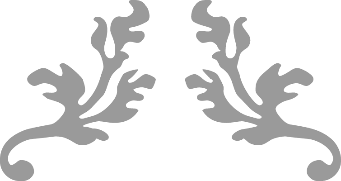 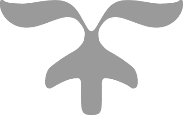 